01-265 Пожарная автоцистерна с ёмкостью для воды 1600 л на базе авторазливочной станции АРС-12У(157) на шасси ЗиЛ-157К 6х6, пенобак ? л, насос 500 л/мин, боевой расчет 3 чел., полный вес до 10.5 тн, 109 лс, 65 км/час, техотряд неизвестной ПЧ, 1980-е или 1990-е г.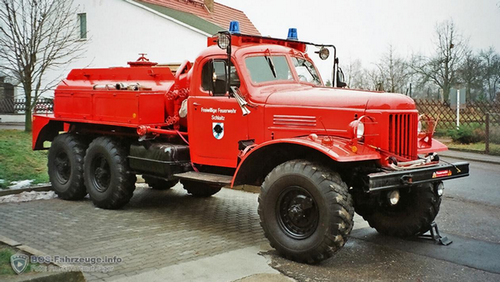  В советской пожарной охране еще со времен Великой Отечественной войны не редко использовались армейские автомобили. В основном это были автоцистерны различного целевого назначения, отслужившие свой срок или снятые с вооружения. Что называется «дешево и сердито». Емкость для огнетушащего вещества, зачастую и не одна, есть, насос с приводом от двигателя автомобиля и блоком управления есть, да еще и вездеходное шасси, как правило, с небольшим пробегом. Далее не дорого и не сложно - установить пеналы для пожарных рукавов и крепления для ПТВ. В общем, приспособить автомобиль под собственные потребности. Кроме фотографий из музея "Техника XX века в Приморском крае" и информации с немецкого сайта bos-fahrzeuge.info, где приведены описание и фотографии АЦ добровольной пожарной команды Schlaitz, переделанной из АРС-12У ННА ГДР, никаких иных материалов о прототипе этой модели не найдено.Einsatzfahrzeug-ID: V96828  https://bos-fahrzeuge.info/einsatzfahrzeuge/96828/Florian_Schlaitz_xx2x-01_aD/photo/207218 Beschreibung Tanklöschfahrzeug (TLF) der Freiwilligen Feuerwehr Schlaitz.Fahrgestell: ZIL 157K
Umbau: EigenTechnische Daten:zul. Gesamtgewicht: 7490 Kg (abgelastet)6 Zylinder-OttomotorLänge/Breite/Höhe: 6.900/2.450/2.915 mmBodenfreiheit: 310 mmVerbrauch: 50 L / 100 KmFahrbereich: 585 KmAllradantrieb mit ausschaltbaren Vorderradantrieb und zweistufigem ZugabegetriebeReifendruckregelanlageAusstattung:Tankinhalt: 3.000 Lfahrzeugeigene Pumpe ca. 500 L/minDas Fahrzeug ist seit November 1996 außer Dienst und wird als Traditionsfahrzeug erhalten. Es handelt sich hierbei um ein ehemaliges Entgiftungsfahrzeug (ARS-12U) der NVA.Примечание: указанная выше емкость цистерны в 3000 л вызывает сомнения, потому что не вписывается по грузоподъемности автомобиля. Из статьи «Авторазливочная станция АРС-14ПМ: назначение и ТТХ». Источник: https://fireman.club/statyi-polzovateley/avtorazlivochnaya-stantsiya-ars-14pm-naznachenie-i-tth/В рамках конверсии военной техники хранящейся в резерве армии в 2011-2012 годах Вооруженные силы РФ передали в субъекты, на безвозмездной основе, свои авторазливочные станции АРС-14 для оснащений сельских и объектовых пожарных подразделений. Всего 59 субъектам Российской Федерации передано 1932 авторазливочных станций АРС-14. Все машины переоборудованы под пожарную технику АРС-14ПМ. В процессе переоборудования на машину установили пожарные насосы и пеналы для пожарных рукавов. Назначение Автомобиль для тушения пожаров АРС-14ПМ предназначен, как правило, для борьбы с пожарами в лесах и сельских населенных пунктах. Выпускался предприятием «Автомобили и моторы Урала» (АМУР, бывший Уральский автомоторный завод, УАМЗ) на шасси автомобилей ЗиЛ-131 / ЗиЛ-131Н производства Завода имени Лихачёва, а также на шасси их аналогов производства УАМЗ – Амур-531342 с карбюраторным двигателем и Амур-531340 с дизелем. АРС-14ПМ приспособлен для доставки к месту пожара средств пожаротушения и пожарного расчёта, для тушения пожара водой и воздушно-механической пеной.Он оснащается:    цистерной на 2700 л воды и баком на 150 л пенообразующего состава;    насосной установкой и комплектом водозаборных рукавов;    лафетным стволом на крыше и распылительным подбамперным насадком;    напорными рукавами с ручными пожарными стволами и водоразборной колонкой;    генератором пены ГПС-600;    переносными огнетушителями типа ОП-5;    немеханизированным ручным инструментом, а также гидравлическим инструментом.  Дополнительно АРС-14ПМ может комплектоваться предпусковым подогревателем двигателя, лебёдкой для самовытаскивания, тахометром, счётчиком моточасов, контрольно-измерительными приборами насосной установки и другой аппаратурой. АРС-12У.Из Е. Кочнев - "Автомобили Советской Армии 1946-1991". Ч.22.     С 1959 года на автомобилях 157-й серии торжокский завод "Пожтехника" серийно выпускал первую и наиболее распространенную обмывочно-нейтрализационную машину 8Т311, которая впоследствии монтировалась на шасси ЗиЛ-131 и ЗиЛ-4334. Авторазливочная станция АРС-12Д, переставленная с ЗиС-151 на шасси ЗиЛ-157, снабжалась эллиптической цистерной, несколькими емкостями для спецжидкостей и предназначалась для дегазации, дезактивации и дезинфекции вооружения, боевой техники и местности. В 1958 году взамен прежней авторазливочной станции АРС-12 в производство поступила модернизированная версия АРС-12У.
Назначение:
Проведение полной специальной обработки (дегазации, дезактивации и дезинфекции) вооружения, боевой техники и транспорта, а также местности и дорог, временного хранения и транспортирования воды и дегазирующих растворов снаряжения ими различных емкостей и комплектов специальной обработки, также перекачивания жидкости из одной тары в другую, перевода жидких рецептур в аэрозольное состояние; пылеподавления на местности, помывки людей; и может быть использован для тушения очагов пожара.
Тактико технические характеристики:
Транспортная база - ЗиЛ-157 (6х6).
Производительность по спецобработки техники – 6…8 ед./час.
Возможности по обработке техники одной зарядкой:
- дегазация растворами №1, №2-ащ, №2-бщ – 60 ед. техники;
- дегазация раствором РД-2 – 60…70 ед. техники;
- дегазация раствором ГК – 25 ед. техники;
- дезинфекция раствором ГК – 9…15 ед. техники;
- дезактивация раствором СФ-2У – 12 ед. техники.
Количество одновременно обслуживаемых рабочих мест:
- при спецобработке протиранием щетками – 8;
- при спецобработке струей воды – 3;
- при зарядке приборов ДКВ, АДДК – 2.
Рабочая емкость цистерны – 1600 л.
Рабочее давление в системе – 2,5…3 кгс/см2.
Время снаряжения цистерны:
- ручным насосом – до 45 минут;
- механическим насосом – 8…12 минут.
Время развертывания – 6…8 минут.
Время свертывания – 9…15 минут.
Расчет – 2…3 человека.
Масса станции с неснаряженной цистерной – 6135 кг.
Общее описание:
Авторазливочная станция представляет собой шасси со смонтированным на нем специальным оборудованием: - цистерна;- механический насос с приводом;- ручной насос;- трубопроводы;
- резинометаллические и резинотканевые рукава;- съемное оборудование и принадлежности.
К съемному оборудованию относятся:
- раздаточные коллектора;- насадок;- раздаточные пистолеты ПР-5;- брандспойты, щетки, переходники и т.д.
Возможно использование авторазливочной станции в качестве пожарного автомобиля или автомобильной перекачивающей станции.